МОИ ДОСТИЖЕНИЯЗнание букв.Знание звуков.Лексика по теме: «Приветствие».Грамматический материал по теме: «Местоимения»Лексика по теме: «Животные».Лексика по теме: «Спорт».Грамматический материал по теме: «Модальный глагол to be».Грамматический материал по теме: «Модальный глагол to have».Лексика по теме: «Семья».Лексика по теме: «Дни недели».Лексика по теме: «Транспорт». Лексика по теме: «Фрукты».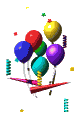 